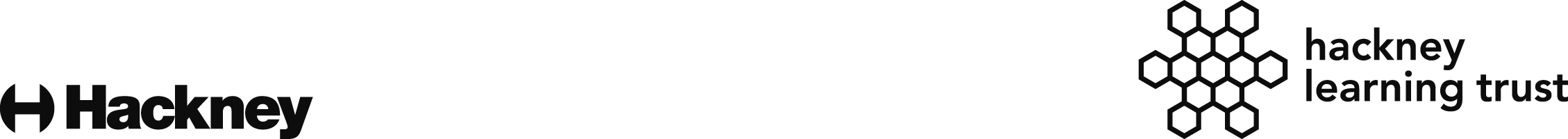 Educational Psychology Service Telephone Advice LineIf you would like support and advice, we are offering an opportunity for you to talk about your child/children with an educational psychologist for up to 30 minutes on our phone line. This service runs from 10am - 12.30pm and 2pm - 4.30pm on Wednesdays.We can help by talking through your concerns, making suggestions for practical activities, sending resources, signposting to other services, answering questions and generally helping you to think about ways to support your child/children across a wide range of areas. This service is open to all families living in Hackney. We can give you advice about:behaviour at homelearning at homemeeting your child’s special educational needs anxiety, wellbeing and mental healthputting routines in place while your child is learning at homeexplaining the Coronavirus and how to keep safeCall the Educational Psychology Service on 020 8820 7519 on Wednesdays between 10am - 12.30pm and 2pm – 4.30pm